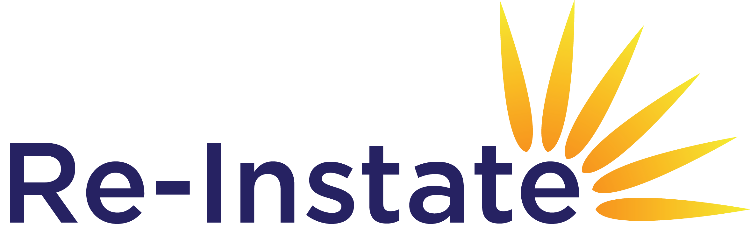 Job DescriptionTeam: Re-Instate LtdPost Title: Employment Project Worker Reporting to: Employment Service Co-ordinator Responsible for: NoneMain purpose of the job:Your proven knowledge and experience of supporting adults with autism will enable them to:Prepare for workFind suitable paid positionsLearn their respective jobsRetain their jobsTo support these clients throughout the lifetime of the project.Major Duties and Responsibilities:Meet regularly with clients and their carers (if required), build up rapport and trust.Contact employers to set up work preparation placements and paid work and promote good practice with employers to support employees well-beingManage a caseload of clients, helping them meet their employment goalsTravel training - Transport clients to and from workplace. If appropriate help clients to learn how to use public transport and plan journeys to and from work.Work with clients at employer’s premises (factories, shops, kitchens, offices etc) by training clients in new work tasks and work routines.Produce individual employability action plans and training aids to help each client become work ready and cope in mainstream employment on an individual basis and through planning and delivery of Pre-Employment programmesLiaise with the Job Centre, Benefits Agency and other strategic providers etc. on behalf of clients and to refer to other support programmes.Understand the benefits system and be able to advise clients how this may affect their personal circumstances.Assist clients to fill out forms where necessary (benefits, job applications etc.)Ensure all administrative duties associated with the delivery of the specific employment service activity – including computerised systems, record keeping and information governance are completed in an accurate and timely manner.Maintain and develop excellent communication with all key contacts including colleagues, and partner providers of specialist and non-specialist services, Service User and Carer Groups. Publicise the work of the project to local employers and Bexley residents via local press and local forums.Desirable Training:	Training in Systematic Instruction (To be provided)	.Job Activities:Mentally and physically demanding work carried out in a variety of workplaces to meet the needs of service users or at the line manager’s request.All staff working in the department have a responsibility for promoting and supporting the Council's and Re-Instate’s policies and procedures for safeguarding. You should ensure that you carry out your duties and work at all times in a way that ensures the safeguarding and welfare of service users.Contribute to maintaining safe systems of work and a safe environment.Undertake other duties appropriate to the grade of the post.Person SpecificationTeam: Re-Instate LtdPost Title: Employment Project WorkerHigh Performance IndicatorsApplicants will be assessed against these criteria and high performance indicators throughout the recruitment process.Selection CriteriaEssential/ Desirable (E/D)Method of Assessment(A/I/T)*(a) Education and Formal TrainingTraining in systematic instruction. Good general standard of educationD EA/I A/I(b) Experience and KnowledgeProven knowledge of autism and experience of supporting adults with autism or mental health needsExperience of working on own initiative with problem solving situation.Proven ability to establish links with other agencies and employers.E E EA/I A/I A/I(c) Skills and AbilitiesAble to communicate effectively both verbally and in writing.Ability to escort clients to work placements or paid employment.Ability to cope with a mentally and physically demanding job.Ability to be flexible with working hours (sometimes at short notice), to provide support to working clients, to include Bank holidays and weekends.Good presentation skills.Willing to undertake an enhanced DBS check.Ability to speak with confidence and accuracy, using accurate sentence structures and vocabulary.Ability to choose the right kind of vocabulary for the situation in hand without a great deal of hesitation.EE EEE E              EA/IA/I A/IA/IA/I A/I A/I A/IAbility to listen to customers, understand their needs and maintain professional boundaries.Ability to tailor your approach to each conversation appropriate to the customer, responding clearly even in complex situations.Demonstrate a capacity to work alone effectively and the ability to keep calm under pressure. Demonstrative administration and IT skills E EEEA/I A/IA/IA/I*Selection Method key:I = InterviewA = Application FormAT = Ability TestPQ = Personality QuestionnaireP = PresentationPE = Practical ExercisePost Title:Employment Project WorkerPost Title:Employment Project WorkerJob Family: Customer FacingGrade: Bexley 07Posts in this job family will provide direct services to customers and achieve resultsthrough personal delivery. These jobs will not hold day to day supervisory responsibilities but may hold a case load or provide direct customer facing services to the public.Posts in this job family will provide direct services to customers and achieve resultsthrough personal delivery. These jobs will not hold day to day supervisory responsibilities but may hold a case load or provide direct customer facing services to the public.Posts in this job family will provide direct services to customers and achieve resultsthrough personal delivery. These jobs will not hold day to day supervisory responsibilities but may hold a case load or provide direct customer facing services to the public.Posts in this job family will provide direct services to customers and achieve resultsthrough personal delivery. These jobs will not hold day to day supervisory responsibilities but may hold a case load or provide direct customer facing services to the public.ValuesBehaviours for staffBehaviours for staffBehaviours for staffInnovationI respond flexibly and adapt to changing demandsI am prepared to take managed risks to achieve better outcomesI ask ‘What if…? to develop fresh thinking and innovative approaches to generate and implement solutions to improve performance andchallenge the status quoI respond flexibly and adapt to changing demandsI am prepared to take managed risks to achieve better outcomesI ask ‘What if…? to develop fresh thinking and innovative approaches to generate and implement solutions to improve performance andchallenge the status quoI respond flexibly and adapt to changing demandsI am prepared to take managed risks to achieve better outcomesI ask ‘What if…? to develop fresh thinking and innovative approaches to generate and implement solutions to improve performance andchallenge the status quoLeadershipI demonstrate a clear sense of purpose and direction, in line with organisational objectivesI am willing to take difficult decisionsMy personal actions promote a positive image of BexleyI demonstrate a clear sense of purpose and direction, in line with organisational objectivesI am willing to take difficult decisionsMy personal actions promote a positive image of BexleyI demonstrate a clear sense of purpose and direction, in line with organisational objectivesI am willing to take difficult decisionsMy personal actions promote a positive image of BexleyPartnershipI show respect for others and value contributions from internal and external partners and customersI recognise the right solution, regardless of who initiated itI seek out and work with partners who can help me achieve the outcomes and objectives I need to deliverI show respect for others and value contributions from internal and external partners and customersI recognise the right solution, regardless of who initiated itI seek out and work with partners who can help me achieve the outcomes and objectives I need to deliverI show respect for others and value contributions from internal and external partners and customersI recognise the right solution, regardless of who initiated itI seek out and work with partners who can help me achieve the outcomes and objectives I need to deliverListening and RespondingI acknowledge other people’s viewpoints and work with them to find a win-win solutionI prepare and present information anticipating questions and problemsI adapt my style to the audience and their needs, using the most appropriate communication channelsI acknowledge other people’s viewpoints and work with them to find a win-win solutionI prepare and present information anticipating questions and problemsI adapt my style to the audience and their needs, using the most appropriate communication channelsI acknowledge other people’s viewpoints and work with them to find a win-win solutionI prepare and present information anticipating questions and problemsI adapt my style to the audience and their needs, using the most appropriate communication channelsOpen and AccessibleI see issues from the customer / user perspectiveI monitor customer feedback and level of satisfaction with the service they receive, and use this to improve and pre-empt customer needsI seek to build and maintain positive relationships with customers and partnersI see issues from the customer / user perspectiveI monitor customer feedback and level of satisfaction with the service they receive, and use this to improve and pre-empt customer needsI seek to build and maintain positive relationships with customers and partnersI see issues from the customer / user perspectiveI monitor customer feedback and level of satisfaction with the service they receive, and use this to improve and pre-empt customer needsI seek to build and maintain positive relationships with customers and partnersImpactI prioritise my activities and resources to focus on those which have the most impact for residentsI take responsibility for making things happen and achieving my objectivesI make decisions and clear recommendations based on my professionalopinion, experience, and informed by a range of information and evidenceI prioritise my activities and resources to focus on those which have the most impact for residentsI take responsibility for making things happen and achieving my objectivesI make decisions and clear recommendations based on my professionalopinion, experience, and informed by a range of information and evidenceI prioritise my activities and resources to focus on those which have the most impact for residentsI take responsibility for making things happen and achieving my objectivesI make decisions and clear recommendations based on my professionalopinion, experience, and informed by a range of information and evidence